Oleje do BMW gwarancją niezawodnościChyba każdy kierowca pojazdu niemieckiej marki zdaje sobie sprawę z tego jak ważne są oleje do BMW dla poprawnego funkcjonowania jego samochodu. Stosowanie odpowiednich części oraz dodatków pozwala na czerpanie w pełni przyjemności z użytkowania auta. Kryje się za tym wiele zależności, o których postanowiliśmy napisać w tym artykule.Zadbaj o odpowiedni stan techniczny swojego autaPrzede wszystkim zaopatrując się w niezbędne części do samochodu oraz różnego rodzaju dodatki należy mieć na uwadze sprawność pojazdu. Odpowiednio dobrane oleje do BMW nie tylko zapewnią odpowiedni poziom komfortu z jazdy, ale także będą miały wpływ na żywotność naszego samochodu. Dlatego też warto zaopatrywać się w artykuły, które oferują pełen rozwój mocy podczas wysokiej wydajności. Omawiane płyny umożliwiają także odpowiedni rozruch w przypadku zimnego silnika. 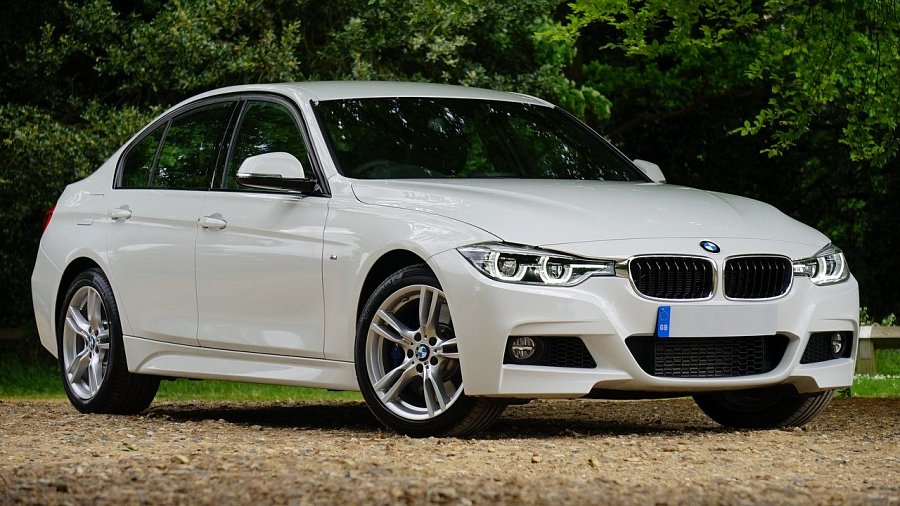 Oleje do BMW to definicja niemieckiej jakościDecydując się na tego produkty takie jak oleje do BMW musimy pamiętać o tym, że oprócz funkcjonalności auta ważne jest także bezpieczeństwo kierowcy i towarzyszących mu pasażerów. W przypadku oryginalnych produktów sprawdzonych przez BMW mamy pewność, że stosując je zyskujemy jednocześnie w pełni sprawne auto, które będzie prawidłowo funkcjonować przez dłuższy czas. Nieco inaczej sytuacja prezentuje się w przypadku tańszych zamienników, gdzie nie jesteśmy w stanie powiedzieć, jak nasze auto zareaguje na być może gorszy jakościowo substytut. Dlatego też warto nabywać oleje do BMW w takich sklepach jak Części do BMW z Poznania. To autoryzowany sklep niemieckiej marki posiadający niezbędne produkty do omawianych samochodów. Dzięki nim możesz być przekonany, że Twój pojazd dostanie to czego potrzebuje.